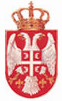 РЕПУБЛИКА СРБИЈА НАРОДНА СКУПШТИНАОдбор за спољне послове06 Број: 06-2/376-145. новембар 2014. годинеБ е о г р а дНа основу члана 70. став 1. алинеја прва Пословника Народне скупштине С А З И В А МСЕДАМНАЕСТУ СЕДНИЦУ ОДБОРА ЗА СПОЉНЕ ПОСЛОВЕ ЗА 5. НОВЕМБАР 2014. ГОДИНЕ, СА ПОЧЕТКОМ У  14, 30 ЧАСОВАЗа ову седницу предлажем следећиД н е в н и  р е дИницијативе за посетеПозив др Александру Мартиновићу , предсднику Одбора за уставна питања и законодавство  НСРС, Фондације Конрад Аденауер за учествовање у Дијалогу програму о процесу ЕУ-интеграција Србије у погледу уставних питања и нормализације односа између Београда и Приштине, Берлин 12- 14. новембра 2014. године;РазноСедница ће се одржати у Дому Народне скупштине, Трг Николе Пашића 13, у сали III.                                                                                     Заменик председника Одбора                                                                                            Дијана Вукомановић,с.р.